                                                                                                                                               Приложение №Муниципальное бюджетное дошкольное образовательное учреждение«Комбинированного вида № 55 «Чудесница» г. Воркута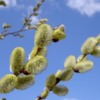 Воспитатель:                                                                                                                           Недоступ О.В.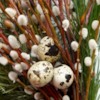 2012 г.Программное содержание:Поддерживать в детях радостное ожидание праздника Пасхи;рассказать об особенностях празднования и традиции встречать Вербное воскресенье в храме с веточками вербы в руках.Материал к занятиюИкона праздника Входа Господня в Иерусалим, букетик вербы в вазе, плоские картонные яички, размером с половинку альбомного листа, гуашь, баночки с водой, кисточки, комочки ваты, золотистая фольга, маленькие бантики из цветных ленточек, вариативные образцы поделок.Ход занятияНачать занятие можно с перемещения фигурок мальчика и девочки на мостике – календаре Великого Поста, сделанном несколько занятий назад. Пусть дети сами отметят, что до праздника Пасхи осталось совсем немного времени.Воспитатель рассказывает детям, что в воскресенье – за неделю до Пасхи, отмечается праздник Входа Господня в Иерусалим.События эти вспоминаются каждый год в день Входа Господня в Иерусалим. В России этот праздник называют еще Вербным Воскресеньем.Спросите у своих воспитанников, может быть, кто-то из них сможет объяснить смысл названия праздника.Обобщая детские ответы, скажите, что в Иерусалиме люди встречали Спасителя с зелеными ветвями финиковых пальм в руках. У нас в России пальмы не растут, да и листья на деревьях к этому времени еще не успевают распуститься. Только на вербе раскрываются почки, и ветки вербы как будто покрываются пушистыми шариками.В этот день люди приходят в храм с букетиками вербы и стоят на службе с веточками и зажженными свечами в руках. Священник окропляет веточки святой водой, и после службы люди уносят их домой, чтобы поставить у икон.У русского поэта Александра Блока есть детское стихотворение, которое так и называется «Вербочки».Мальчики и девочкиСвечечки да вербочкиПонесли домой.Огонечки теплятся,Прохожие крестятся,И пахнет весной.Ветерок удаленький,Дождик, дождик маленький,Не задуй огня.В воскресенье вербноеЗавтра встану первым яДля святого дня.Обсуждая стихотворение с детьми, обратите их внимание, как точно поэт сумел почувствовать и передать ту радость «святого дня», ради которой хочется даже встать в праздничное утро раньше всех.В практической части занятия дети рассматривают веточки вербы и рисуют вербный букетик на плоском картонном яичке. Можно комбинировать рисование с аппликацией: шарики вербы можно и нарисовать, и скатать из ваты. Ватные комочки приклеиваются к нарисованной веточке капелькой клея ПВА. В верхней части яичка можно приклеить золотое солнышко из фольги, а нарисованный вербный букетик как будто перевязать цветной ленточкой, наклеив поверх веточек небольшой бантик. Вариативные образцы воспитатель показывает детям перед началом работы и предлагает смотреть на них, делая поделки.Дети уже знают, что эту работу смогут подарить близким в день Вербного Воскресения или на Пасху.